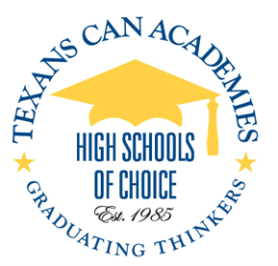 TELEDOC for TRS Active Care/Aetna Members Talk to a doctor anytime 
1-855-835-2362As a TRS-ActiveCare plan participant you and your eligible dependents have 24/7/365 access to U.S. board-certified doctors and pediatricians by phone.Teladoc can treat conditions like:Cold and flu symptomsAllergiesBronchitisEar infectionsRespiratory infectionsSinus problemsSkin problems…and MoreThe consultation is covered at 100% for ActiveCare Select plan and ActiveCare 2 plan. Under the ActiveCare 1-HD plan your cost is a $40 consultation fee that counts towards your deductible and out-of-pocket maximum.Get StartedVisit Teladoc online at www.teladoc.com/trsactivecare and click on "Set Up Account."Download the mobile app at www.teladoc.com/mobile.Text "Get Started" to 469-804-9918 for instructions on setting up your account.Call 1-855-Teladoc (835-2362) to set up your account by phone.